Program Studi Pendidikan Guru Sekolah Dasar (PGSD)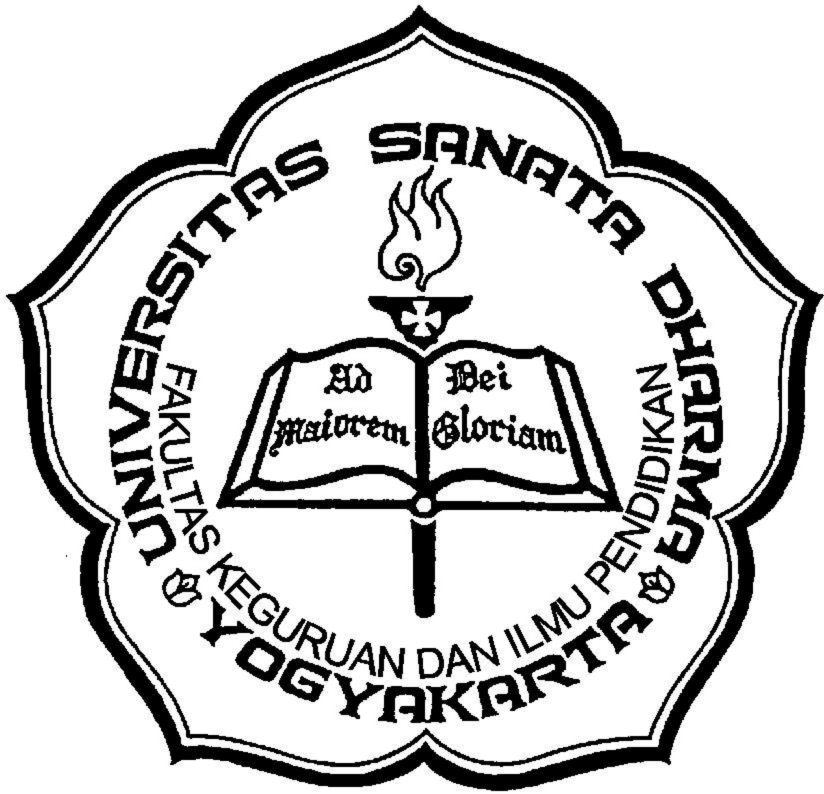 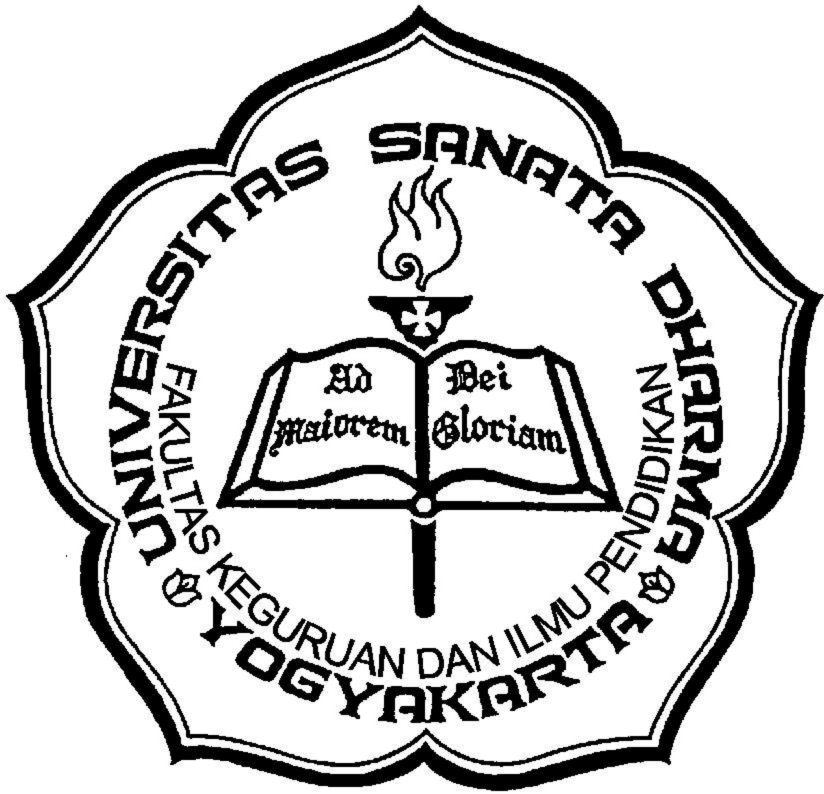 FAKULTAS KEGURUAN DAN ILMU PENDIDIKAN - USDKartu Rencana Studi Smt Genap 2020/2021NIM : ___1134_____	Nama Mahasiswa : ______________________Batas pengambilan sks : ____ sks		IPS semester Gasal 20/21 : ______Yogyakarta, _____/02/2021Dosen Pembimbing Akademik,	Mahasiswa,	_____________________	____________________NoMATA KULIAH PAKETMATA KULIAH PAKETSKSKLSNoKODENAMASKSKLS12345678910111213Jumlah SKSJumlah SKSJumlah SKS